О внесении изменений в решение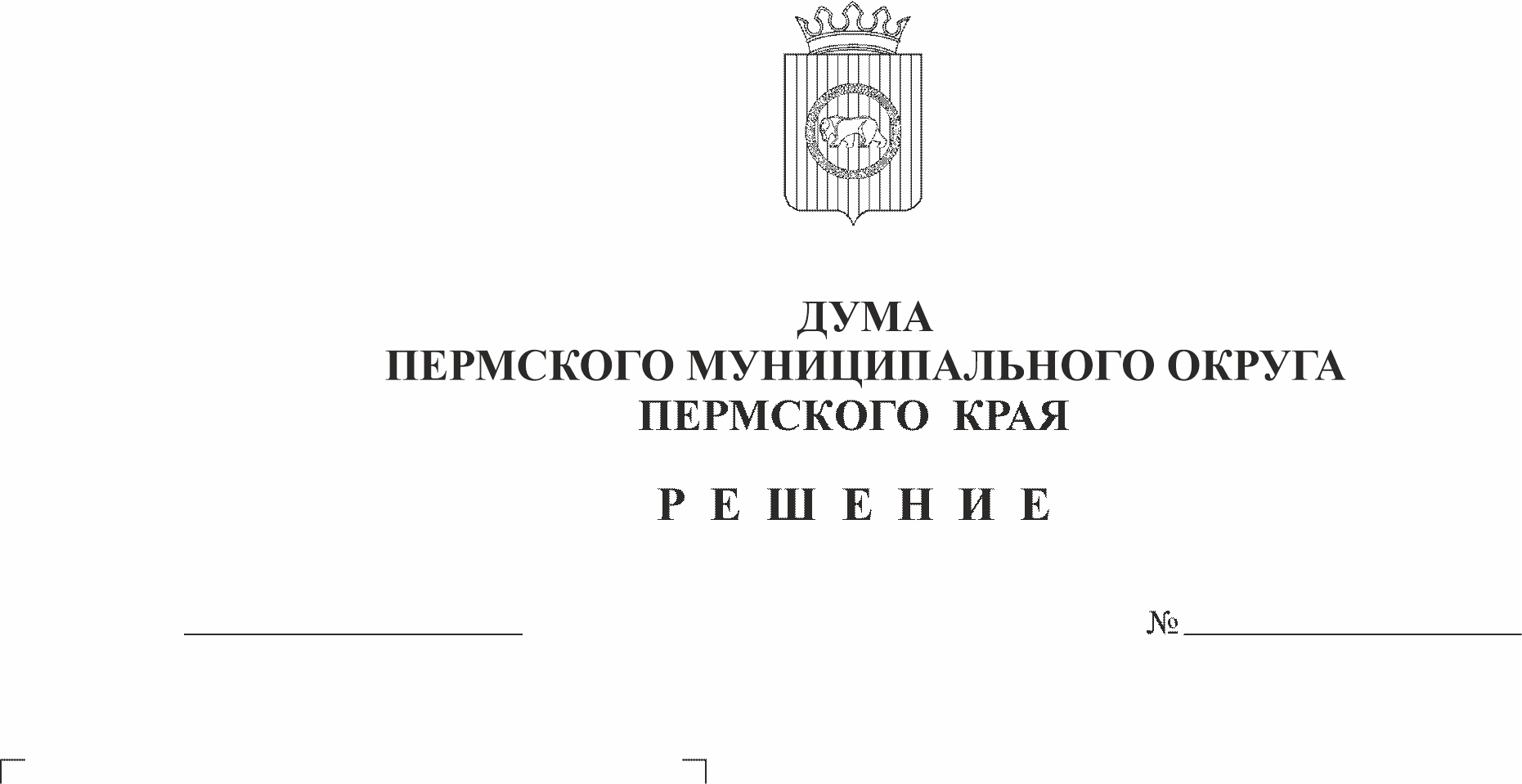 Совета депутатов Гамовского сельского поселения от 16.12.2021 № 174 «О бюджете Гамовского сельского поселения на 2022 год и плановый период 2023 и 2024 годов»На основании части 1 статьи 6 Закона Пермского края от 29.04.2022 № 75-ПК «Об образовании нового муниципального образования Пермский муниципальный округ Пермского края» Дума Пермского муниципального округа Пермского края РЕШАЕТ:1. Внести в решение Совета депутатов Гамовского сельского поселения № 174 от 16.12.2021 «О бюджете Гамовского сельского поселения на 2022 и плановый период 2023 и 2024 годы» следующие изменения:1). в подпункте 1 пункта 1 цифру «42306,7» заменить цифрой «42401,5»;2). в подпункте 2 пункта 1 цифру «42367,7» заменить на цифру «42401,5»;3). в подпункте 3 пункта 1 цифру «61,0» заменить цифрой «0,0»;4). приложение 2 «Доходы Гамовского сельского поселения на 2022 год» изложить в новой редакции согласно приложению 1;5). приложение 4 "Источники внутреннего финансирования дефицита бюджета на 2022 год» изложить в новой редакции согласно приложению 2;6). приложение 8 «Распределение бюджетных ассигнований по целевым статьям (муниципальным программам и непрограммным направлениям деятельности), группам видов расходов классификации расходов бюджета на 2022 год» изложить в новой редакции согласно приложению 3;7). приложение 10 «Ведомственная структура расходов бюджета на 2022 год» изложить в новой редакции согласно приложению 4;8). приложение 16 «Перечень и объем финансирования муниципальных программ Гамовского сельского поселения на 2022 год и плановый период 2023-2024 годов» изложить в новой редакции согласно приложению 5; 9). в пункте 5 решения цифру «616,3» заменить цифрой «630,4»;10). в пункте 6 решения цифру «20976,1» заменить цифрой «21459,5»;11).  в пункте 10 решения цифру «531,3» заменить цифрой «508,6»;12). в пункте 11 решения цифру «200,0» заменить цифрой «0,0»;13). в пункте 12 решения цифру «10100,7» заменить цифрой «9802,1»2. Настоящее решение вступает в силу со дня его официального опубликования в бюллетене муниципального образования «Пермский муниципальный округ».Председатель ДумыПермского муниципального округа	Д.В. ГордиенкоГлава муниципального округа -глава администрации Пермскогомуниципального округа	В.Ю. ЦветовПриложение 1Приложение 1к решению Думы Пермского муниципального округаот 22.12.2022 № 86к решению Думы Пермского муниципального округаот 22.12.2022 № 86Доходы бюджета Гамовского сельского поселения на 2022 годДоходы бюджета Гамовского сельского поселения на 2022 годДоходы бюджета Гамовского сельского поселения на 2022 годДоходы бюджета Гамовского сельского поселения на 2022 годКод Наименование кода дохода бюджета2022год, тыс.руб.0001 00 00000 00 0000 000НАЛОГОВЫЕ И НЕНАЛОГОВЫЕ ДОХОДЫ20152,800001 01 00000 00 0000 000НАЛОГИ НА ПРИБЫЛЬ, ДОХОДЫ1956,51821 01 02000 01 0000 110Налог на доходы физических лиц1956,51821 01 02010 01 0000 110Налог на доходы физических лиц с доходов, источником которых является налоговый агент, за исключением доходов, в отношении которых исчисление и уплата налога осуществляются в соответствии со статьями 227, 227.1 и 228 Налогового кодекса Российской Федерации1900,01821 01 02020 01 0000 110Налог на доходы физических лиц с доходов, полученных от осуществления деятельности физическими лицами, зарегистрированными в качестве индивидуальных предпринимателей, нотариусов, занимающихся частной практикой, адвокатов, учредивших адвокатские кабинеты и других лиц, занимающихся частной практикой в соответствии со статьей 227 Налогового кодекса Российской Федерации10,01821 01 02030 01 0000 110Налог на доходы физических лиц с доходов,  полученных физическими лицами в соответствии со статьей 228 Налогового Кодекса Российской Федерации26,01821 01 02080 01 0000 110Налог на доходы физических лиц в части суммы налога, превышающей 650 000 рублей, относящейся к части налоговой базы, превышающей 5 000 000 рублей (за исключением налога на доходы физических лиц с сумм прибыли контролируемой иностранной компании, в том числе фиксированной прибыли контролируемой иностранной компании) (сумма платежа (перерасчеты, недоимка и задолженность по соответствующему платежу, в том числе по отмененному)20,50001 03 00000 00 0000 000НАЛОГИ НА ТОВАРЫ (РАБОТЫ, УСЛУГИ), РЕАЛИЗУЕМЫЕ НА ТЕРРИТОИЙ РОССИЙСКОЙ ФЕДЕРАЦИИ702,11001 03 02000 01 0000 110Акцизы подакцизным товарам (продукции), производимым на территорий Российской Федерации702,11001 03 02230 01 0000 110Доходы от уплаты акцизов на дизельное топливо, подлежащие распределению между бюджетами субъектов Российской Федерации и местными бюджетами с учетом установленных дифференцированных нормативов отчислений в местные бюджеты350,41001 03 02240 01 0000 000Доходы от уплаты акцизов на моторные масла для дизельных и (или) карбюраторов (инжекторных) двигателей, подлежащие распределению между бюджетами субъектов Российской Федерации и местными бюджетами с учетом установленных дифференцированных нормативов отчислений в местные бюджеты2,01001 03 02250 01 0000 000Доходы от уплаты акцизов на автомобильный бензин, подлежащие распределению между бюджетами субъектов Российской Федерации и местными бюджетами с учетом установленных дифференцированных нормативов отчислений в местные бюджеты390,01001 03 02261 01 0000 000Доходы от уплаты акцизов на прямогонный бензин, подлежащие распределению между бюджетами субъектов Российской Федерации и местными бюджетами с учетом установленных дифференцированных нормативов отчислений в местные бюджеты-40,30001 05 00000 00 0000 000НАЛОГИ НА СОВОКУПНЫЙ ДОХОД1413,41821 05 03000 01 0000 000Единый сельскохозяйственный налог1413,41821 05 03010 01 0000 000Единый сельскохозяйственный налог1413,40001 06 00000 00 0000 000НАЛОГИ НА ИМУЩЕСТВО9667,31821 06 01000 00 0000 110Налог на имущество физических лиц3912,31821 06 01030 10 0000 110Налог на имущество физических лиц, взимаемый по ставкам, применяемым к объектам налогообложения, расположенным в границах сельских поселений3912,31821 06 06000 00 0000 110Земельный налог5755,01821 06 06030 00 0000 110Земельный налог, взимаемый по ставкам, установленным в соответствии с подпунктом 1 пункта 1 статьи 394 Налогового кодекса Российской Федерации3700,01821 06 06033 10 0000 110Земельный налог с организации, обладающих земельным участком , расположенным  в границах сельских поселений3700,01821 06 06040 00 0000 110Земельный налог с физических лиц2055,01821 06 06043 10 0000 110Земельный налог с физических лиц, обладающих земельным участком,  расположенным  в границах поселений2055,00001 08 00000 00 0000 000ГОСУДАРСТВЕННАЯ ПОШЛИНА16,05021 08 04000 01 0000 110Государственная пошлина за совершение нотариальных действий (за исключением действий, совершаемых консульскими учреждениями Российской Федерации)16,05021 08 04020 01 0000 110Государственная  пошлина за совершение нотариальных действий должностными лицами органов местного самоуправления, уполномоченными в соответствии с законодательными актами Российской Федерации на совершение нотариальных действий16,00001 11 00000 00 0000 000ДОХОДЫ ОТ ИСПОЛЬЗОВАНИЯ ИМУЩЕСТВА, НАХОДЯЩЕГОСЯ В ГОСУДАРСТВЕННОЙ  И МУНИЦИПАЛЬНОЙ СОБСТВЕННОСТИ1644,60001 11 05000 00 0000 120Доходы, получаемые в виде арендной либо иной платы за передачу в возмездное пользование государственного и муниципального имущества (за исключением имущества автономных учреждений, а также имущества государственных и муниципальных унитарных предприятий, в том числе казенных)1594,65021 11 05020 00 0000 120Доходы, получаемые в виде арендной платы за земли после разграничения государственной собственности на землю, а также средства от продажи права на заключение договоров аренды указанных земельных участков (за исключением земельных участков бюджетных и автономных учреждений)794,65021 11 05025 00 0000 120Доходы, получаемые в виде арендной платы, а также средства от продажи права на заключение договоров аренды за земли, находящиеся в собственности сельских поселений (за исключением земельных участков муниципальных бюджетных и автономных учреждений)794,65021 11 05025 10 0000 120Доходы, получаемые в виде арендной платы, а также средства от продажи права на заключение договоров аренды за земли, находящиеся в собственности сельских поселений (за исключением земельных участков муниципальных бюджетных и автономных учреждений)794,65021 11 05030 00 0000 120Доходы от сдачи в аренду имущества, находящегося в оперативном управлении органов государственной власти, органов местного самоуправления, государственных внебюджетных фондов и созданных ими учреждений (за исключением имущества автономных учреждений)800,05021 11 05035 10 0000 120Доходы от сдачи в аренду имущества, находящегося в оперативном управлении органов управления сельских поселений  и созданных ими учреждений (за исключением имущества муниципальных бюджетных и  автономных учреждений)800,0502111 09000 00 0000 120Прочие доходы от использования имущества и прав, находящихся в государственной и муниципальной собственности (за исключением имущества муниципальных бюджетных и автономных учреждений, а также имущества государственных и муниципальных унитарных предприятий, в том числе казенных)50,0502111 09040 00 0000 120Прочие поступления от использования имущества, находящегося в государственной и муниципальной собственности (за исключением имущества муниципальных бюджетных и автономных учреждений, а также имущества государственных и муниципальных унитарных предприятий, в том числе казенных)50,0502111 09045 10 0000 120Прочие поступления от использования имущества, находящегося в собственности сельских  поселений (за исключением имущества бюджетных и автономных учреждений, а также имущества государственных и муниципальных унитарных предприятий, в том числе казенных)50,00001 13 00000 00 0000 000ДОХОДЫ ОТ ОКАЗАНИЯ ПЛАТНЫХ УСЛУГ (РАБОТ) И КОМПЕНСАЦИИ ЗАТРАТ ГОСУДАРСТВА314,405021 13 02000 00 0000 130Доходы от компенсации затрат государства314,405021 13 02060 00 0000 130Доходы, поступающие в порядке возмещения расходов, понесенных в связи с эксплуатацией имущества50,005021 13 02065 10 0000 130Доходы, поступающие в порядке возмещения расходов, понесенных в связи с эксплуатацией имущества сельских поселений50,005021 13 02990 00 0000 130Прочие доходы от компенсации затрат государства264,45021 13 02995 10 0000 130Прочие доходы от компенсации затрат бюджетов сельских поселений264,40001 14 00000 00 0000 000ДОХОДЫ ОТ ПРОДАЖИ МАТЕРИАЛЬНЫХ И НЕМАТЕРИАЛЬНЫХ АКТИВОВ4429,55021 14 02050 10 0000 410Доходы от реализации имущества, находящегося в собственности сельских поселений (за исключением движимого имущества муниципальных бюджетных и автономных учреждений, а также имущества муниципальных унитарных предприятий, в том числе казенных), в части реализации основных средств по указанному имуществу4012,75021 14 02053 10 0000 410Доходы от реализации иного имущества, находящегося в собственности сельских поселений (за исключением имущества муниципальных бюджетных и автономных учреждений, а также имущества муниципальных унитарных предприятий, в том числе казенных), в части реализации основных средств по указанному имуществу4012,75021 14 06000 00 0000 430Доходы от продажи земельных участков, находящихся в государственной и муниципальной собственности416,85021 14 06025 10 0000 430Доходы от продажи земельных участков, находящихся в собственности сельских поселений (за исключением земельных участков муниципальных бюджетных и автономных учреждений)416,80001 16 00000 00 0000 000ШТРАФЫ, САНКЦИИ, ВОЗМЕЩЕНИЕ УЩЕРБА10,05021 16 02000 02 0000 140Административные штрафы, установленные законами субъектов Российской Федерации об административных правонарушениях10,0502  1 16 02020 02 0000 140Административные штрафы, установленные законами субъектов Российской Федерации об административных правонарушениях, за нарушение муниципальных правовых актов10,00001 17 00000 00 0000 000ПРОЧИЕ НЕНАЛОГОВЫЕ ДОХОДЫ-1,00001 17 01000 00 0000 180Невыясненные поступления-1,00001 17 01050 00 0000 180Невыясненные поступления, зачисляемые в бюджеты сельских поселений-1,00002 00 00000 00 0000 000БЕЗВОЗМЕЗДНЫЕ  ПОСТУПЛЕНИЯ22248,705022 02 00000 00 0000 000Безвозмездные поступления от других бюджетов бюджетной системы Российской Федерации22089,405022 02 10000 00 0000 150Дотации бюджетам субъектов Российской Федерации и муниципальных образований17339,85022 02 16001 00 0000 150Дотации на выравнивание бюджетной обеспеченности17339,85022 02 16001 10 0000 150Дотации бюджетам сельских поселений на выравнивание бюджетной обеспеченности из бюджетов муниципальных районов17339,85022 02 20000 00 0000 150Субсидии бюджетам бюджетной системы Российской Федерации (межбюджетные субсидии)3613,55022 02 29900 10 0000 150Субсидии бюджетам субъектов Российской Федерации (муниципальных образований) из бюджета субъекта Российской Федерации (местного бюджета)3560,25022 02 29999 00 0000 150Прочие субсидии53,35022 02 29999 10 0000 150Прочие субсидии бюджетам сельских поселений53,35022 02 30000 00 0000 150Субвенции бюджетам бюджетной системы Российской Федерации576,65022 02 30024 00 0000 150Субвенции местным бюджетам на выполнение передаваемых полномочий субъектов Российской Федерации325,05022 02 30024 10 0000 150Субвенции бюджетам сельских поселений  на выполнение передаваемых полномочий субъектов Российской Федерации325,0Составление протоколов об административных правонарушениях3,3Организация мероприятий при осуществлении деятельности по обращению с животными без владельцев310,2Администрирование государственных полномочий по организации мероприятий при осуществлении деятельности по обращению с животными без владельцев11,55022 02 35118 00 0000 150Субвенции бюджетам на осуществление первичного воинского учета на территориях, где отсутствуют военные комиссариаты251,6502 2 02 35118 10 0000 150Субвенции бюджетам на осуществление первичного воинского учета на территориях, где отсутствуют военные комиссариаты251,65022 02 40000 00 0000 150Иные межбюджетные трансферты559,505022 02 49999 00 0000 150Прочие межбюджетные трансферты, передаваемые бюджетам559,505022 02 49999 10 0000 150Прочие межбюджетные трансферты, передаваемые бюджетам сельских поселений559,505022 07 00000 00 0000 000Прочие безвозмездные поступления в бюджеты сельских поселений150,005022 07 05000 10 0000 150Прочие безвозмездные поступления в бюджеты сельских поселений150,005022 07 05030 10 0000 150Прочие безвозмездные поступления в бюджеты сельских поселений150,005022 18 00000 00 0000 000ДОХОДЫ БЮДЖЕТОВ БЮДЖЕТНОЙ СИСТЕМЫ РОССИЙСКОЙ ФЕДЕРАЦИИ ОТ ВОЗВРАТА ОСТАТКОВ СУБСИДИЙ, СУБВЕНЦИЙ И ИНЫХ МЕЖБЮДЖЕТНЫХ ТРАНСФЕРТОВ, ИМЕЮЩИХ ЦЕЛЕВОЕ НАЗНАЧЕНИЕ, ПРОШЛЫХ ЛЕТ8,605022 18 00000 10 0000 150Доходы бюджетов сельских поселений от возврата бюджетами бюджетной системы Российской Федерации остатков субсидий, субвенций и иных межбюджетных трансфертов, имеющих целевое назначение, прошлых лет, а также от возврата организациями остатков субсидий прошлых лет8,605022 18 60010 10 0000 150Доходы бюджетов сельских поселений от возврата остатков субсидий, субвенций и иных межбюджетных трансфертов, имеющих целевое назначение, прошлых лет из бюджетов муниципальных районов8,605022 19 00000 00 0000 000ВОЗВРАТ ОСТАТКОВ СУБСИДИЙ, СУБВЕНЦИЙ И ИНЫХ МЕЖБЮДЖЕТНЫХ ТРАНСФЕРТОВ, ИМЕЮЩИХ ЦЕЛЕВОЕ НАЗНАЧЕНИЕ, ПРОШЛЫХ ЛЕТ0,705022 19 60 010 10 0000 150Возврат прочих остатков субсидий, субвенций и иных межбюджетных трансфертов, имеющих целевое назначение, прошлых лет из бюджетов сельских поселений0,70ВСЕГО ДОХОДОВ42401,50Приложение 2к решению Думы Пермского муниципального округаот 22.12.2022 № 86к решению Думы Пермского муниципального округаот 22.12.2022 № 86Источники финансирования дефицита бюджета Гамовского сельского поселения   на 2022 годИсточники финансирования дефицита бюджета Гамовского сельского поселения   на 2022 годИсточники финансирования дефицита бюджета Гамовского сельского поселения   на 2022 годИсточники финансирования дефицита бюджета Гамовского сельского поселения   на 2022 годКод админист-ратораКод классификации источников внутреннего финансирования дефицита бюджетаНаименование главных администраторов источников внутреннего финансирования дефицита бюджета Сумма,тыс.руб. 502Администрация Гамовского сельского поселения01 03 01 00 10 0000 710Получение кредитов из бюджета Пермского муниципального района бюджетом Гамовского сельского поселения в валюте Российской Федерации0,001 03 01 00 10 0000 810Погашение бюджетом Гамовского сельского поселения кредитов полученных из бюджета Пермского муниципального района в валюте Российской Федерации0,001 05 02 01 10 0000 510Увеличение прочих остатков денежных средств бюджета Гамовского сельского поселения-61,001 05 02 01 10 0000 610Уменьшение прочих остатков денежных средств бюджета Гамовского сельского поселения61,0Итого источников финансирования0,0Приложение 3Приложение 3к решению Думы Пермского муниципального округаот 22.12.2022 № 86к решению Думы Пермского муниципального округаот 22.12.2022 № 86Распределение бюджетных ассигнований по целевым статьям (муниципальным программам и непрограммным направлениям деятельности, группам видов расходов классификации расходов бюджета на 2022 годРаспределение бюджетных ассигнований по целевым статьям (муниципальным программам и непрограммным направлениям деятельности, группам видов расходов классификации расходов бюджета на 2022 годРаспределение бюджетных ассигнований по целевым статьям (муниципальным программам и непрограммным направлениям деятельности, группам видов расходов классификации расходов бюджета на 2022 годРаспределение бюджетных ассигнований по целевым статьям (муниципальным программам и непрограммным направлениям деятельности, группам видов расходов классификации расходов бюджета на 2022 годРаспределение бюджетных ассигнований по целевым статьям (муниципальным программам и непрограммным направлениям деятельности, группам видов расходов классификации расходов бюджета на 2022 годРаспределение бюджетных ассигнований по целевым статьям (муниципальным программам и непрограммным направлениям деятельности, группам видов расходов классификации расходов бюджета на 2022 годРаспределение бюджетных ассигнований по целевым статьям (муниципальным программам и непрограммным направлениям деятельности, группам видов расходов классификации расходов бюджета на 2022 годРаспределение бюджетных ассигнований по целевым статьям (муниципальным программам и непрограммным направлениям деятельности, группам видов расходов классификации расходов бюджета на 2022 годЦелевая статьяВид расходовНаименование расходов Сумма, тыс.руб. 2345 32 0 00 00000Муниципальная программа сельского поселения «Развитие сферы культуры и спорта»11 983,3032 0 01 00000Основное мероприятие «Сохранение и развитие традиционной народной культуры, нематериального культурного наследия народов сельского поселения»11 983,3032 0 01 40050Обеспечение деятельности (оказание услуг, выполнение работ) муниципальных учреждений (организации)11 983,30600Предоставление субсидий бюджетным, автономным учреждениям и иным некоммерческим организациям11 983,3033 0 00 00000Муниципальная программа  сельского поселения «Обеспечение качественным жильем и услугами жилищно-коммунального хозяйства населения»1 772,2033 0 01 00000Основное мероприятие «Строительство (реконструкция) объектов общественной инфраструктуры муниципального значения, приобретение объектов недвижимости имущества в муниципальную собственность»777,5033 0 01 1У060Предоставление субсидий бюджетам сельских поселений из бюджета Пермского муниципального района712,80400Капитальные вложения в объекты государственной (муниципальной) собственности712,8033 0 01 40110Проектирование, строительство (реконструкция) объектов общественной инфраструктуры муниципального значения, приобретение объектов недвижимого имущества в муниципальную собственность64,70400Капитальные вложения в объекты государственной (муниципальной) собственности64,7033 0 02 00000Основное мероприятие «Содержание и ремонт объектов коммунально-инженерной инфраструктуры»994,7033 0 02 1У060Предоставление субсидий бюджетам сельских поселений из бюджета Пермского муниципального района224,50200Закупка товаров, работ и услуг для государственных (муниципальных) нужд224,50  33 0 02 4Ж010Содержание, капитальный ремонт и ремонт систем коммунального комплекса, находящихся в муниципальной собственности, а также бесхозяйных систем коммунального комплекса770,20  200Закупка товаров, работ и услуг для государственных (муниципальных) нужд770,20  34 0 00 00000Муниципальная программа  сельского поселения «Развитие дорожного хозяйства и благоустройство сельского поселения»16 176,10  34 1 00 00000Подпрограмма «Обеспечение сохранности автомобильных дорог»10 253,20  34 1 01 00000Основное мероприятие «Приведение в нормативное состояние автомобильных дорог»9 802,10  34 1 01 4Д010Содержание автомобильных дорог и искусственных сооружений на них6 857,40  200Закупка товаров, работ и услуг для государственных (муниципальных) нужд6 857,40  34 1 01 4Д020Ремонт автомобильных дорог и искусственных сооружений на них2696,70200Закупка товаров, работ и услуг для государственных (муниципальных) нужд2696,7034 1 01 4Д030Капитальный ремонт автомобильных дорог и искусственных сооружений на них248,00200Закупка товаров, работ и услуг для государственных (муниципальных) нужд248,0034 1 04 00000Основное мероприятие «Передача полномочий сельского поселения»451,1034 1 04 47270Выполнение функций по проведению капитального ремонта и ремонта дорог, мостов65,30500Межбюджетные трансферты65,3034 1 04 47320Ремонт автомобильных дорог и искусственных сооружений на них59,50500Межбюджетные трансферты59,5034 1 04ST040Проектирование, строительство (реконструкция), капитальный ремонт и ремонт автомобильных дорог общего пользования местного значения, находящихся на территории Пермского края326,30500Межбюджетные трансферты326,3034 2 00 00000Подпрограмма «Благоустройство территории»5 483,7034 2 01 00000Основное мероприятие «Благоустройство»5 483,7034 2 01 4Д 070Прочие мероприятия по благоустройству2 082,00200Закупка товаров, работ и услуг для государственных (муниципальных) нужд2 082,0034 2 01 4Д 080Озеленение508,20200Закупка товаров, работ и услуг для государственных (муниципальных) нужд508,2034 2 01 4Д 090Уличное освещение 2 485,70200Закупка товаров, работ и услуг для государственных (муниципальных) нужд2 485,7034 2 01 4Д 110Организация и содержание мест захоронения207,80200Закупка товаров, работ и услуг для государственных (муниципальных) нужд207,8034 2 01 4Д120Обработка угодий, засоренных борщевиком на землях в границах населенных пунктов сельского поселения200,00200Закупка товаров, работ и услуг для государственных (муниципальных) нужд200,0034 3 00 00000Подпрограмма «Обеспечение реализации муниципальной программы»439,2034 3 01 00000Основное мероприятие «Обеспечение деятельности муниципальных казенных учреждений»439,2034 3 01 40050Обеспечение деятельности (оказание услуг, выполнение работ) муниципальных учреждений (организаций)439,20100Расходы на выплаты персоналу в целях обеспечения выполнения функций государственными (муниципальными) органами, казенными учреждениями, органами управления государственными внебюджетными фондами439,2035 0 00 00000Муниципальная программа сельского поселения «Улучшение жилищных условий граждан»2 761,0035 0 01 00000Основное мероприятие «Оказание социальной поддержки в обеспечении жильем молодых семей»2 761,0035 0 01 L4970Субсидии на обеспечение жильем молодых семей в размере 30-35% средней (расчетной) стоимости жилья2 761,00500Межбюджетные трансферты2 761,0036 0 00 00000Муниципальная программа сельского поселения «Совершенствование муниципального управления»7 421,8036 0 04 00000Основное мероприятие «Управление муниципальным имуществом сельского поселения»1 083,6036 0 04 4М030Оценка рыночной стоимости муниципального имущества для целей реализации (или списания с баланса)46,30200Закупка товаров, работ и услуг для государственных (муниципальных) нужд46,3036 0 04 4М040Оценка рыночной стоимости права на заключение договора аренды муниципального имущества32,00200Закупка товаров, работ и услуг для государственных (муниципальных) нужд32,0036 0 04 4М050Техническая паспортизация объектов недвижимого имущества с постановкой на государственный кадастровый учет и снятие с государственного кадастрового учета206,00200Закупка товаров, работ и услуг для государственных (муниципальных) нужд206,0036 0 04 4М060Взносы на капитальный ремонт общего имущества в многоквартирных домах, в которых расположены жилые помещения, находящихся в собственности сельского поселения188,30  200Закупка товаров, работ и услуг для государственных (муниципальных) нужд188,3036 0 04 4М070Содержание объектов имущества казны сельского поселения611,00200Закупка товаров, работ и услуг для государственных (муниципальных) нужд611,0036 0 05 00000Основное мероприятие «Обеспечение деятельности органов местного самоуправления»5 166,1036 0 05 4М080Глава сельского поселения1 272,90100Расходы на выплаты персоналу в целях обеспечения выполнения функций государственными (муниципальными) органами, казенными учреждениями, органами управления государственными внебюджетными фондами1 272,9036 0 05 40030Содержание органов местного самоуправления сельского поселения3 638,30100Расходы на выплаты персоналу в целях обеспечения выполнения функций государственными (муниципальными) органами, казенными учреждениями, органами управления государственными внебюджетными фондами3 230,30200Закупка товаров, работ и услуг для государственных (муниципальных) нужд403,50800Иные бюджетные ассигнования4,5036 0 05 2П040Составление протоколов об административных правонарушениях3,30200Закупка товаров, работ и услуг для государственных (муниципальных) нужд3,3036 0 05 51180Осуществление первичного воинского учета на территориях, где отсутствуют военные комиссариаты251,60100Расходы на выплаты персоналу в целях обеспечения выполнения функций государственными (муниципальными) органами, казенными учреждениями, органами управления государственными внебюджетными фондами251,6036 0 06 00000Основное мероприятие «Передача полномочий сельского поселения»1 172,1036 0 06 47100Выполнение передаваемых полномочий поселений на обеспечение обслуживания получателей средств бюджетов поселений85,40500Межбюджетные трансферты85,4036 0 06 47170Выполнение части полномочий по осуществлению внутреннего муниципального финансового контроля46,80500Межбюджетные трансферты46,8036 0 06 47180Выполнение передаваемых полномочий поселений на осуществление функции организации и ведения бухгалтерского (бюджетного), статистического, налогового учета, отчетности и планирования 977,70500Межбюджетные трансферты977,7036 0 06 47230Принятие решений о согласовании переустройства и перепланировки жилых помещений14,80500Межбюджетные трансферты14,8036 0 06 47240Принятие решений о переводе жилого помещения в нежилое помещение и нежилого помещения в жилое помещение14,80500Межбюджетные трансферты14,8036 0 06 47290Выполнение функций по признанию в установленном порядке жилых помещений муниципального жилищного фонда непригодными для проживания, многоквартирного дома аварийным и подлежащим сносу, садового дома жилым домом и жилого дома садовым домом32,60500Межбюджетные трансферты32,6037 0 00 00000Муниципальная программа сельского поселения «Обеспечение безопасности населения и территории»1 208,5037 0 01 00000Основное мероприятие «Обеспечение эффективной защиты населения и территории сельского поселения от чрезвычайных ситуаций мирного и военного времени, других опасностей и происшествий, угрожающих их жизни, здоровью и имуществу, гражданская оборона»71,1037 0 01 SП020Выплата материального стимулирования народным дружинникам за участие в охране общественного порядка71,10100Расходы на выплаты персоналу в целях обеспечения выполнения функций государственными (муниципальными) органами, казенными учреждениями, органами управления государственными внебюджетными фондами71,1037 0 03 00000Основное мероприятие «Первичные меры пожарной безопасности на территории сельского поселения»1 137,4037 0 03 4Б050Обеспечение первичных мер пожарной безопасности1 137,40200Закупка товаров, работ и услуг для государственных (муниципальных) нужд1 137,4091 0 00 00000Расходы в рамках непрограммных направлений деятельности1 078,6091 0 00 10210Выполнение функций по организации отдыха детей в каникулярное время1,10600Предоставление субсидий бюджетным, автономным учреждениям и иным некоммерческим организациям1,1091 0 00 10150Организация отдыха детей в каникулярное время75,00600Предоставление субсидий бюджетным, автономным учреждениям и иным некоммерческим организациям75,0091 0 00 4Н040 Пенсии за выслугу лет лицам, замещавшим муниципальные должности сельского поселения, муниципальным служащим сельского поселения508,60300Социальное обеспечение и иные выплаты населению508,6091 0 00 47110Выполнение передаваемых полномочий поселений по осуществлению внешнего муниципального финансового контроля135,20500Межбюджетные трансферты135,2091 0 00 47160Осуществление мероприятий по профилактике терроризма и экстремизма, и защиты от ЧС36,50500Межбюджетные трансферты36,5091 0 00 2У100Администрирование государственных полномочий по организации мероприятий при осуществлении деятельности по обращению с животными без владельцев12,00200Закупка товаров, работ и услуг для государственных (муниципальных) нужд12,0091 0 00 2У090Организация мероприятий при осуществлении деятельности по обращению с животными без владельцев310,20200Закупка товаров, работ и услуг для государственных (муниципальных) нужд310,20ВСЕГО РАСХОДОВ42 401,50Приложение 4Приложение 4Приложение 4к решению Думы Пермского муниципального округаот 22.12.2022 № 86к решению Думы Пермского муниципального округаот 22.12.2022 № 86к решению Думы Пермского муниципального округаот 22.12.2022 № 86Ведомственная структура расходов бюджета на 2022 годВедомственная структура расходов бюджета на 2022 годВедомственная структура расходов бюджета на 2022 годВедомственная структура расходов бюджета на 2022 годВедомственная структура расходов бюджета на 2022 годВедомственная структура расходов бюджета на 2022 годВедомственная структура расходов бюджета на 2022 годВедомственная структура расходов бюджета на 2022 годВедомственная структура расходов бюджета на 2022 годВедРз, ПРРз, ПРЦСРЦСРВРНаименование расходов Сумма, тыс.руб.  Сумма, тыс.руб. 11223455502Администрация Гамовского сельского поселения42401,5042401,5001000100Общегосударственные вопросы7143,507143,5001020102Функционирование высшего должностного лица субъекта Российской Федерации и муниципального образования1272,901272,9036 0 00 0000036 0 00 00000Муниципальная программа сельского поселения «Совершенствование муниципального управления»1272,901272,9036 0 05 0000036 0 05 00000Основное мероприятие «Обеспечение деятельности органов местного самоуправления»1272,901272,9036 0 05 4М08036 0 05 4М080Глава сельского поселения1272,901272,90100Расходы на выплаты персоналу в целях обеспечения выполнения функций государственными (муниципальными) органами, казенными учреждениями, органами управления государственными внебюджетными фондами1272,901272,9001040104Функционирование Правительства Российской Федерации, высших исполнительных органов государственной власти субъектов Российской Федерации, местных администраций3921,003921,0036 0 00 0000036 0 00 00000Муниципальная программа сельского поселения «Совершенствование муниципального управления»3773,803773,8036 0 05 0000036 0 05 00000Основное мероприятие «Обеспечение деятельности органов местного самоуправления»3641,603641,6036 0 05 4003036 0 05 40030Содержание органов местного самоуправления сельского поселения3638,303638,30100Расходы на выплаты персоналу в целях обеспечения выполнения функций государственными (муниципальными) органами, казенными учреждениями, органами управления государственными внебюджетными фондами3230,303230,30200Закупка товаров, работ и услуг для государственных (муниципальных) нужд403,50403,50800Иные бюджетные ассигнования4,504,5036 0 05 2П04036 0 05 2П040Составление протоколов об административных правонарушениях3,303,30200Закупка товаров, работ и услуг для государственных (муниципальных) нужд3,303,3036 0 06 0000036 0 06 00000Основное мероприятие «Передача полномочий сельского поселения»132,20132,2036 0 06 4710036 0 06 47100Выполнение передаваемых полномочий поселений на обеспечение обслуживания получателей средств бюджетов поселений85,4085,40500Межбюджетные трансферты85,4085,4036 0 06 4717036 0 06 47170Выполнение части полномочий по осуществлению внутреннего муниципального финансового контроля46,8046,80500Межбюджетные трансферты46,8046,8091 0 00 0000091 0 00 00000Расходы в рамках непрограммных направлений деятельности147,20147,2091 0 00 2У10091 0 00 2У100Администрирование государственных полномочий по организации мероприятий при осуществлении деятельности по обращению с животными без владельцев12,00  12,00  200Закупка товаров, работ и услуг для государственных (муниципальных) нужд12,00  12,00  91 0 00 4711091 0 00 47110Выполнение передаваемых полномочий поселений по осуществлению внешнего муниципального финансового контроля135,20  135,20  500Межбюджетные трансферты135,20  135,20  01130113Другие общегосударственные вопросы1949,601949,6036 0 00 0000036 0 00 00000Муниципальная программа  сельского поселения «Совершенствование муниципального управления»1949,601949,6036 0 04 0000036 0 04 00000Основное мероприятие «Управление муниципальным имуществом сельского поселения»942,30942,3036 0 04 4М03036 0 04 4М030Оценка рыночной стоимости муниципального имущества для целей реализации (или списания с баланса)46,3046,30200Закупка товаров, работ и услуг для государственных (муниципальных) нужд46,3046,3036 0 04 4М04036 0 04 4М040Оценка рыночной стоимости права на заключение договора аренды муниципального имущества32,0032,00200Закупка товаров, работ и услуг для государственных (муниципальных) нужд32,0032,0036 0 04 4М05036 0 04 4М050Техническая паспортизация объектов недвижимого имущества с постановкой на государственный кадастровый учет и снятие с государственного кадастрового учета206,00206,00200Закупка товаров, работ и услуг для государственных (муниципальных) нужд206,00206,0036 0 04 4М06036 0 04 4М060Взносы на капитальный ремонт общего имущества в многоквартирных домах, в которых расположены жилые и нежилые помещения, находящихся в собственности сельского поселения47,0047,00200Закупка товаров, работ и услуг для государственных (муниципальных) нужд47,0047,0036 0 04 4М07036 0 04 4М070Содержание объектов имущества казны сельского поселения611,00611,00200Закупка товаров, работ и услуг для государственных (муниципальных) нужд611,00611,0036 0 06 0000036 0 06 00000Основное мероприятие «Передача полномочий сельского поселения»1007,301007,3036 0 06 4718036 0 06 47180Выполнение передаваемых полномочий поселений на осуществление функции организации и ведения бухгалтерского (бюджетного), статистического, налогового учета, отчетности и планирования 977,70  977,70  500Межбюджетные трансферты977,70  977,70  36 0 06 4723036 0 06 47230Принятие решений о согласовании переустройства и перепланировки жилых помещений14,80  14,80  500Межбюджетные трансферты14,80  14,80  36 0 06 4724036 0 06 47240Принятие решений о переводе жилого помещения в нежилое помещение и нежилого помещения в жилое помещение14,80  14,80  500Межбюджетные трансферты14,80  14,80  02000200Национальная оборона251,60251,6002030203Мобилизационная и вневойсковая подготовка251,60251,6036 0 00 0000036 0 00 00000Муниципальная программа  сельского поселения «Совершенствование муниципального управления»251,60251,6036 0 05 0000036 0 05 00000Основное мероприятие «Обеспечение деятельности органов местного самоуправления»251,60251,6036 0 05 5118036 0 05 51180Осуществление первичного воинского учета на территориях, где отсутствуют военные комиссариаты251,60251,60100Расходы на выплаты персоналу в целях обеспечения выполнения функций государственными (муниципальными) органами, казенными учреждениями, органами управления государственными внебюджетными фондами251,60251,6003000300Национальная безопасность и правоохранительная деятельность1245,001245,0003100310Обеспечение пожарной безопасности1173,901173,9037 0 00 0000037 0 00 00000Муниципальная программа сельского поселения «Обеспечение безопасности населения и территории»1137,401137,4037 0 03 0000037 0 03 00000Основное мероприятие «Первичные меры пожарной безопасности на территории сельского поселения»1137,401137,4037 0 03 4Б05037 0 03 4Б050Обеспечение первичных мер пожарной безопасности1137,401137,40200Закупка товаров, работ и услуг для государственных (муниципальных) нужд1137,401137,4091 0 00 0000091 0 00 00000Расходы в рамках непрограммных направлений деятельности36,5036,5091 0 00 4716091 0 00 47160Осуществление мероприятий по профилактике терроризма и экстремизма, и защиты от ЧС36,5036,50500Межбюджетные трансферты36,5036,5003140314Другие вопросы в области национальной безопасности и правоохранительной деятельности71,1071,1037 0 01 0000037 0 01 00000Основное мероприятие «Обеспечение эффективной защиты населения и территории сельского поселения от чрезвычайных ситуаций мирного и военного времени, других опасностей и происшествий, угрожающих их жизни, здоровью и имуществу, гражданская оборона»71,1071,1037 0 01 SП02037 0 01 SП020Выплата материального стимулирования народным дружинникам за участие в охране общественного порядка71,1071,10100Расходы на выплаты персоналу в целях обеспечения выполнения функций государственными (муниципальными) органами, казенными учреждениями, органами управления государственными внебюджетными фондами71,1071,1004000400Национальная экономика10563,4010563,4004050405Сельское хозяйство и рыболовство310,20310,2091 0 00 0000091 0 00 00000Расходы в рамках непрограммных направлений деятельности310,20310,2091 0 00 2У09091 0 00 2У090Организация мероприятий при осуществлении деятельности по обращению с животными без владельцев310,20310,20200Закупка товаров, работ и услуг для государственных (муниципальных) нужд310,20310,2004090409Дорожное хозяйство (дорожные фонды)10253,2010253,2034 0 00 0000034 0 00 00000Муниципальная программа  сельского поселения «Развитие  дорожного хозяйства и благоустройство сельского поселения"10253,2010253,2034 1 00 0000034 1 00 00000Подпрограмма «Обеспечение сохранности автомобильных дорог»10253,2010253,2034 1 01 0000034 1 01 00000Основное мероприятие «Приведение в нормативное состояние автомобильных дорог»10253,2010253,2034 1 01 4Д01034 1 01 4Д010Содержание автомобильных дорог и искусственных сооружений на них6857,406857,40200Закупка товаров, работ и услуг для государственных (муниципальных) нужд6857,406857,4034 1 01 4Д02034 1 01 4Д020Ремонт автомобильных дорог и искусственных сооружений на них2696,702696,70200Закупка товаров, работ и услуг для государственных (муниципальных) нужд2696,702696,7034 1 01 4Д03034 1 01 4Д030Капитальный ремонт автомобильных дорог и искусственных сооружений на них248,00248,00200Закупка товаров, работ и услуг для государственных (муниципальных) нужд248,00248,0034 1 04 0000034 1 04 00000Основное мероприятие «Передача полномочий сельского поселения»451,10451,1034 1 04 4727034 1 04 47270Выполнение функций по проведению капитального ремонта и ремонта дорог, мостов65,3065,30500Межбюджетные трансферты65,3065,3034 1 04 4732034 1 04 47320Ремонт автомобильных дорог и искусственных сооружений на них59,5059,50500Межбюджетные трансферты59,5059,5034 1 04ST04034 1 04ST040Проектирование, строительство (реконструкция), капитальный ремонт и ремонт автомобильных дорог общего пользования местного значения, находящихся на территории Пермского края326,30326,30500Межбюджетные трансферты326,30326,3005000500Жилищно-коммунальное хозяйство7869,007869,0005010501Жилищное хозяйство141,30141,3036 0 00 0000036 0 00 00000Муниципальная программа сельского поселения «Совершенствование муниципального управления»141,30141,3036 0 04 0000036 0 04 00000Основное мероприятие «Управление муниципальным имуществом сельского поселения»141,30141,3036 0 04 4М06036 0 04 4М060Взносы на капитальный ремонт общего имущества в многоквартирных домах, в которых расположены жилые и нежилые помещения, находящихся в собственности сельского поселения141,30141,30200Закупка товаров, работ и услуг для государственных (муниципальных) нужд141,30141,3005020502Коммунальное хозяйство1772,201772,2033 0 01 0000033 0 01 00000Основное мероприятие «Строительство (реконструкция) объектов общественной инфраструктуры муниципального значения, приобретение объектов недвижимости имущества в муниципальную собственность»777,50  777,50  33 0 01 1У06033 0 01 1У060Предоставление субсидий бюджетам сельских поселений из бюджета Пермского муниципального района712,80  712,80  400Капитальные вложения в объекты государственной (муниципальной) собственности712,80  712,80  33 0 01 4011033 0 01 40110Проектирование, строительство (реконструкция) объектов общественной инфраструктуры муниципального значения, приобретение объектов недвижимого имущества в муниципальную собственность64,70  64,70  400Капитальные вложения в объекты государственной (муниципальной) собственности64,70  64,70  33 0 02 0000033 0 02 00000Основное мероприятие «Содержание и ремонт объектов коммунально-инженерной инфраструктуры»994,70  994,70  33 0 02 1У06033 0 02 1У060Предоставление субсидий бюджетам сельских поселений из бюджета Пермского муниципального района224,50  224,50  200Закупка товаров, работ и услуг для государственных (муниципальных) нужд224,50  224,50  33 0 02 4Ж01033 0 02 4Ж010Содержание, капитальный ремонт и ремонт систем коммунального комплекса, находящихся в муниципальной собственности, а также бесхозяйных систем коммунального комплекса770,20  770,20  200Закупка товаров, работ и услуг для государственных (муниципальных) нужд770,20  770,20  05030503Благоустройство5483,705483,7034 0 00 0000034 0 00 00000Муниципальная программа  сельского поселения «Развитие дорожного хозяйства и благоустройство сельского поселения»5483,705483,7034 2 00 0000034 2 00 00000Подпрограмма «Благоустройство территории»5483,705483,7034 2 01 0000034 2 01 00000Основное мероприятие «Благоустройство»5483,705483,7034 2 01 4Д07034 2 01 4Д070Прочие мероприятия по благоустройству2082,002082,00200Закупка товаров, работ и услуг для государственных (муниципальных) нужд2082,002082,0034 2 01 4Д08034 2 01 4Д080Озеленение508,20508,20200Закупка товаров, работ и услуг для государственных (муниципальных) нужд508,20508,2034 2 01 4Д09034 2 01 4Д090Уличное освещение 2485,702485,70200Закупка товаров, работ и услуг для государственных (муниципальных) нужд2485,702485,7034 2 01 4Д11034 2 01 4Д110Организация и содержание мест захоронения207,80207,80200Закупка товаров, работ и услуг для государственных (муниципальных) нужд207,80207,8034 2 01 4Д12034 2 01 4Д120Обработка угодий, засоренных борщевиком на землях в границах населенных пунктов сельского поселения200,00200,00200Закупка товаров, работ и услуг для государственных (муниципальных) нужд200,00200,0005050505Другие вопросы в области жилищно-коммунального хозяйства471,80471,8034 0 00 0000034 0 00 00000Муниципальная программа  сельского поселения «Развитие дорожного хозяйства и благоустройство сельского поселения»439,20439,2034 3 01 0000034 3 01 00000Основное мероприятие «Обеспечение деятельности муниципальных казенных учреждений»439,20439,2034 3 01 4005034 3 01 40050Обеспечение деятельности (оказание услуг, выполнение работ) муниципальных учреждений (организаций)439,20439,20100Расходы на выплаты персоналу в целях обеспечения выполнения функций государственными (муниципальными) органами, казенными учреждениями, органами управления государственными внебюджетными фондами439,20439,2036 0 00 0000036 0 00 00000Муниципальная программа сельского поселения «Совершенствование муниципального управления»32,6032,6036 0 06 0000036 0 06 00000Основное мероприятие «Передача полномочий сельского поселения»32,6032,6036 0 06 4729036 0 06 47290Выполнение функций по признанию в установленном порядке жилых помещений муниципального жилищного фонда непригодными для проживания, многоквартирного дома аварийным и подлежащим сносу, садового дома жилым домом и жилого дома садовым домом32,60  32,60  500Межбюджетные трансферты32,60  32,60  07000700Образование75,0075,0007070707Молодежная политика75,0075,0091 0 00 0000091 0 00 00000Расходы в рамках непрограммных направлений деятельности75,0075,0091 0 00 1015091 0 00 10150Организация отдыха детей в каникулярное время75,0075,00600Предоставление субсидий бюджетным, автономным учреждениям и иным некоммерческим организациям75,0075,0008000800Культура, кинематография11984,4011984,4008010801Культура11984,4011984,4032 0 00 0000032 0 00 00000Муниципальная программа  сельского поселения «Развитие сферы культуры»11983,3011983,3032 0 01 0000032 0 01 00000Основное мероприятие «Сохранение и развитие традиционной народной культуры, нематериального культурного наследия народов сельского поселения»11 983,3011 983,3032 0 01 4005032 0 01 40050Обеспечение деятельности (оказание услуг, выполнение работ) муниципальных учреждений (организации)11 983,3011 983,30600Предоставление субсидий бюджетным, автономным учреждениям и иным некоммерческим организациям11 983,3011 983,3091 0 00 0000091 0 00 00000Расходы в рамках непрограммных направлений деятельности1,101,1091 0 00 1021091 0 00 10210Выполнение функций по организации отдыха детей в каникулярное время1,101,10600Предоставление субсидий бюджетным, автономным учреждениям и иным некоммерческим организациям1,101,1010001000Социальная политика3269,603269,6010011001Пенсионное обеспечение508,60508,6091 0 00 0000091 0 00 00000Расходы в рамках непрограммных направлений деятельности508,60508,6091 0 00 4Н040 91 0 00 4Н040 Пенсии за выслугу лет лицам, замещавшим муниципальные должности сельского поселения, муниципальным служащим сельского поселения508,60508,60300Социальное обеспечение и иные выплаты населению508,60508,6010041004Охрана семьи и детства2761,002761,0035 0 00 0000035 0 00 00000Муниципальная программа сельского поселения «Улучшение жилищных условий граждан»2 761,002 761,0035 0 01 0000035 0 01 00000Основное мероприятие «Оказание социальной поддержки в обеспечении жильем молодых семей»2 761,002 761,0035 0 01 L497035 0 01 L4970Субсидии на обеспечение жильем молодых семей в размере 30-35% средней (расчетной) стоимости жилья2 761,002 761,00500Межбюджетные трансферты2 761,002 761,00ВСЕГО РАСХОДОВ42 401,5042 401,50 Приложение 5 Приложение 5 Приложение 5к решению Думы муниципального округаот 22.12.2022 № 86 к решению Думы муниципального округаот 22.12.2022 № 86 к решению Думы муниципального округаот 22.12.2022 № 86 Распределение средств дорожного фонда Гамовского сельского поселения на 2022 годРаспределение средств дорожного фонда Гамовского сельского поселения на 2022 годРаспределение средств дорожного фонда Гамовского сельского поселения на 2022 годРаспределение средств дорожного фонда Гамовского сельского поселения на 2022 год№ 
п/пНаименование   расходовСумма,
тыс. рублей Сумма,
тыс. рублей 1Муниципальная программа «Развитие дорожного хозяйства и благоустройство сельского поселения»9 802,109 802,101.1.Приведение в нормативное состояние автомобильных дорог Гамовского сельского поселения9 802,109 802,10-Содержание автомобильных дорог и искусственных сооружений на них6 857,406 857,40-Ремонт автомобильных дорог и искусственных сооружений на них2696,702696,70-Капитальный ремонт автомобильных дорог и искусственных сооружений на них248,00248,00ВСЕГО9 802,109 802,10Приложение 6Приложение 6Приложение 6Приложение 6к решению Думы Пермского муниципального округаот 22.12.2022 № 86к решению Думы Пермского муниципального округаот 22.12.2022 № 86к решению Думы Пермского муниципального округаот 22.12.2022 № 86к решению Думы Пермского муниципального округаот 22.12.2022 № 86Иные межбюджетные трансферты передаваемые из бюджета Гамовского сельского поселения в бюджет района на 2022 год и плановый период 2023 и 2024  годовИные межбюджетные трансферты передаваемые из бюджета Гамовского сельского поселения в бюджет района на 2022 год и плановый период 2023 и 2024  годовИные межбюджетные трансферты передаваемые из бюджета Гамовского сельского поселения в бюджет района на 2022 год и плановый период 2023 и 2024  годовИные межбюджетные трансферты передаваемые из бюджета Гамовского сельского поселения в бюджет района на 2022 год и плановый период 2023 и 2024  годовИные межбюджетные трансферты передаваемые из бюджета Гамовского сельского поселения в бюджет района на 2022 год и плановый период 2023 и 2024  годовтыс.руб.№Наименование2022202320241Выполнение передаваемых полномочий поселений на обеспечение обслуживания получателей средств бюджетов поселений 85,4085,4085,402Выполнение передаваемых полномочий поселений по осуществлению внешнего муниципального финансового контроля135,20135,20135,203Осуществление мероприятий по профилактике терроризма и экстремизма, и защиты от ЧС36,5036,5036,504Выполнение функций по признанию в установленном порядке жилых помещений муниципального жилищного фонда непригодными для проживания, многоквартирного дома аварийным и подлежащим сносу, садового дома жилым домом и жилого дома садовым домом32,6032,6032,605Принятие решений о согласовании переустройства и перепланировки жилых помещений14,800,000,006Принятие решений о переводе жилого помещения в нежилое помещение и нежилого помещения в жилое помещение14,800,000,008Выполнение части полномочий по осуществлению внутреннего муниципального финансового контроля46,8046,8046,809Выполнение передаваемых полномочий поселений на осуществление функции организации и ведения бухгалтерского (бюджетного), статистического, налогового учета, отчетности и планирования 977,70977,70977,7010Проектирование, строительство (реконструкция), капитальный ремонт и ремонт автомобильных дорог общего пользования местного значения, находящихся на территории Пермского края326,300,000,0011Субсидии на обеспечение жильем молодых семей в размере 30-35% средней (расчетной) стоимости жилья2761,000,000,0012Выполнение функций по проведению капитального ремонта и ремонта дорог, мостов65,300,000,0013Ремонт автомобильных дорог и искусственных сооружений на них59,500,000,00Итого 4555,901314,201314,20Приложение 7Приложение 7Приложение 7Приложение 7Приложение 7Приложение 7Приложение 7к решению Думы Пермского муниципального округаот 22.12.2022 № 86к решению Думы Пермского муниципального округаот 22.12.2022 № 86к решению Думы Пермского муниципального округаот 22.12.2022 № 86к решению Думы Пермского муниципального округаот 22.12.2022 № 86к решению Думы Пермского муниципального округаот 22.12.2022 № 86к решению Думы Пермского муниципального округаот 22.12.2022 № 86к решению Думы Пермского муниципального округаот 22.12.2022 № 86Перечень и объемы  финансирования муниципальных программ Гамовского сельского поселения на 2022 год и период 2023-2024 годовПеречень и объемы  финансирования муниципальных программ Гамовского сельского поселения на 2022 год и период 2023-2024 годовПеречень и объемы  финансирования муниципальных программ Гамовского сельского поселения на 2022 год и период 2023-2024 годовПеречень и объемы  финансирования муниципальных программ Гамовского сельского поселения на 2022 год и период 2023-2024 годовПеречень и объемы  финансирования муниципальных программ Гамовского сельского поселения на 2022 год и период 2023-2024 годовПеречень и объемы  финансирования муниципальных программ Гамовского сельского поселения на 2022 год и период 2023-2024 годовПеречень и объемы  финансирования муниципальных программ Гамовского сельского поселения на 2022 год и период 2023-2024 годовПеречень и объемы  финансирования муниципальных программ Гамовского сельского поселения на 2022 год и период 2023-2024 годов№п\пНаименованиеНаименованиеНаименованиеСумма 2022год, тыс.руб.Сумма 2022год, тыс.руб.Сумма 2023год, тыс.руб.Сумма 2024год, тыс.руб.122233451Муниципальная программа сельского поселения «Развитие сферы культуры и спорта»Муниципальная программа сельского поселения «Развитие сферы культуры и спорта»Муниципальная программа сельского поселения «Развитие сферы культуры и спорта»11983,3011983,3011500,0011500,002Муниципальная программа  сельского поселения «Обеспечение качественным жильем и услугами жилищно-коммунального хозяйства населения»Муниципальная программа  сельского поселения «Обеспечение качественным жильем и услугами жилищно-коммунального хозяйства населения»Муниципальная программа  сельского поселения «Обеспечение качественным жильем и услугами жилищно-коммунального хозяйства населения»1772,201772,200,000,003Муниципальная  программа сельского поселения «Развитие дорожного хозяйства и благоустройство сельского поселения»Муниципальная  программа сельского поселения «Развитие дорожного хозяйства и благоустройство сельского поселения»Муниципальная  программа сельского поселения «Развитие дорожного хозяйства и благоустройство сельского поселения»16176,1016176,108891,508891,503.1Подпрограмма «Обеспечение сохранности автомобильных дорог»Подпрограмма «Обеспечение сохранности автомобильных дорог»Подпрограмма «Обеспечение сохранности автомобильных дорог»10253,2010253,204500,004500,003.2Подпрограмма «Благоустройство территории»Подпрограмма «Благоустройство территории»Подпрограмма «Благоустройство территории»5483,705483,704391,504391,504Муниципальная программа сельского поселения «Улучшение жилищных условий граждан»Муниципальная программа сельского поселения «Улучшение жилищных условий граждан»Муниципальная программа сельского поселения «Улучшение жилищных условий граждан»2761,002761,00005Муниципальная  программа сельского поселения «Совершенствование муниципального управления»Муниципальная  программа сельского поселения «Совершенствование муниципального управления»Муниципальная  программа сельского поселения «Совершенствование муниципального управления»7421,87421,86653,306661,606Муниципальная программа сельского поселения «Обеспечение безопасности населения и территории»Муниципальная программа сельского поселения «Обеспечение безопасности населения и территории»Муниципальная программа сельского поселения «Обеспечение безопасности населения и территории»1208,501208,50396,20396,20Итого41322,9041322,9027441,0027449,30